БАШҠОРТОСТАН РЕСПУБЛИКАҺЫ                                                     РЕСПУБЛИка БАШКОРТОСТАН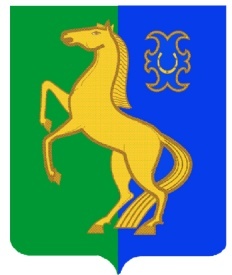 ЙƏРМƏКƏЙ районы                                                            совет сельского поселениямуниципаль РАЙОНЫның                                                   Нижнеулу-елгинский сельсоветтҮбəнге олойылfа АУЫЛ СОВЕТЫ                                                   МУНИЦИПАЛЬНОГО РАЙОНАауыл БИЛƏмƏҺе  советы                                                                            ЕРМЕКЕЕВСКий РАЙОН  452196, Түбǝнге Олойылға, Йǝштǝр урамы,10                                            452196, с. Нижнеулу-Елга, ул. Молодежная,10    Тел. (34741) 2-53-15                                                                                    Тел. (34741) 2-53-15ҠАРАР                                                 № 30/7                                                  РЕШЕНИЕ« 14» февраль 2019 й.                                                            «14» февраля 2019 годаОб итогах деятельности администрации сельского поселения Нижнеулу-Елгинский сельсовет муниципального района Ермекеевский район  Республики Башкортостан за 2018 год. Заслушав доклад главы сельского поселения Нижнеулу-Елгинский сельсовет Заряновой О.В., Совет сельского поселения Нижнеулу-Елгинский сельсовет муниципального района Ермекеевский район Республики Башкортостан решил:1. Отчет главы  сельского поселения Нижнеулу-Елгинский сельсовет муниципального района Ермекеевский  район Республики Башкортостан Заряновой О.В. об итогах деятельности администрации сельского поселения за 2018 год принять к сведению.2. Отметить положительную работу Администрации  сельского поселения Нижнеулу-Елгинский сельсовет муниципального района Ермекеевский  район Республики Башкортостан, предприятий, организаций и учреждений в 2018 году.Глава сельского поселенияНижнеулу-Елгинский сельсовет                                          О.В.Зарянова 